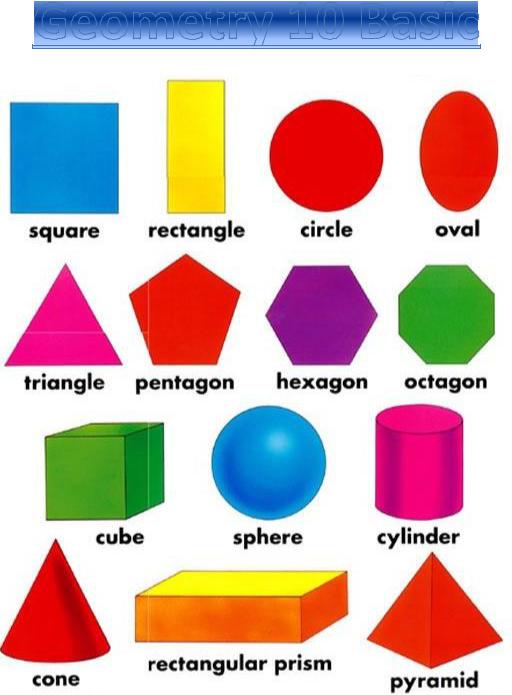 Hi Everyone,For your summer assignment, please:Use the links below to access each of your worksheet assignments. Either print each worksheet out and show all of your work directly on it or use your own lined or graph paper. If you choose the second option, please indicate the worksheet number and its topic, copy down each problem, show all your work, box your answers, and separate each math problem by a single line.Do NOT wait until the end of summer to complete these worksheets. There are several reasons why it would be to your benefit to work on assignments over the course of the summer:It is important to practice math skillsIt will give you adequate time to complete the assignmentsIt will give you time to seek out help if you need itMake sure you order your course textbook before school starts.This assignment will be due on the first day of class and your work will be graded. There will be a quiz within the first week or two of classes, so please make sure you are comfortable with this material. If you need assistance or have any questions, you can email me at rweisman@vths.org. I look forward to meeting you all in the Fall!Only and all the best,Mrs. WeismanDirections: Complete each of the following assignments. The problems you need to do are in red, below each link.  You must show your work. You will not receive credit if you only write down the answer.1) Adding & Subtracting Rational Numbershttp://cdn.kutasoftware.com/Worksheets/Alg1/Adding%20and%20Subtracting%20Rational%20Numbers.pdf1, 2, 3, 5, 6, 7The Distributive Property(**Note: A negative in front of a set of parentheses represents a -1. You must distribute the -1 into whatever is inside of the parentheses)http://cdn.kutasoftware.com/Worksheets/PreAlg/The%20Distributive%20Property.pdf1, 2, 5, 8Combining "Like” Termshttp://cdn.kutasoftware.com/Worksheets/Alg1/Combining%20Like%20Terms.pdfodd 4) Evaluating Variable Expressions(**Note: Substitute the value of each given variable into the equation and then simplify)http://cdn.kutasoftware.com/Worksheets/PreAlg/Evaluating%20Variable%20Expressions.pdf1, 2, 4, 6, 10, 11, 125) Solving One-Step Equations http://cdn.kutasoftware.com/Worksheets/PreAlg/One-Step%20Equations%20With%20Integers.pdf1, 4, 6, 9, 12, 22